ь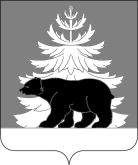 Контрольно – счетная палата Зиминского районного муниципальногообразованияЗаключение № 01-10/01на проект решения Думы Зиминского муниципального района «О внесении изменений и дополнений в решение Думы Зиминского муниципального района от 22 декабря 2021 года № 162 «О бюджете Зиминского районного муниципального образования на 2022год и на плановый период 2023 и 2024 годов»»   20 декабря 2022 года                                                                          г. ЗимаЗаключение подготовлено Контрольно-счетной палатой Зиминского  районного муниципального образования, в соответствии со статьей 157 Бюджетного кодекса Российской Федерации (далее- БК РФ), статьей 9 Федерального закона от 07.02.2011 № 6-ФЗ «Об общих принципах организации и деятельности контрольно-счетных органов субъектов Российской Федерации и муниципальных образований» (далее –Закон № 6 ФЗ), Уставом Зиминского районного муниципального образования, Положением о бюджетном процессе в Зиминском районном муниципальном образовании, утвержденным решением Думы Зиминского муниципального района от 21.03.2011 № 99 , статьей 8 Положения  Контрольно-счетной палаты  Зиминского  районного  муниципального образования, утвержденным решением Думы Зиминского  муниципального  района  от 28.10.2021 № 146,  Основание для проведения экспертизы: Федеральный закон от 07.02.2011№6-ФЗ «Об общих принципах организации и деятельности контрольно-счетных органов субъектов Российской Федерации муниципальных образований».         Цель экспертизы: Соблюдение бюджетного и иного законодательства при внесении изменений и дополнений в бюджет Зиминского районного муниципального образования на 2022 год и плановый период 2023 и 2024 годов (далее- бюджет района, районный бюджет)         Предмет экспертизы: проект решения Думы Зиминского муниципального района (далее- Дума района) «О внесении изменений и дополнений в решение Думы  района от 22 декабря 2021 года № 162 «Об утверждении бюджета Зиминского районного муниципального образования на 2022 год и на плановый период 2023 и 2024 годов»»-далее (Проект решения, проект бюджета),материалы и документы финансово- экономических обоснований указанного проекта в части, касающихся доходных и  расходных обязательств  Зиминского районного муниципального образования.Общая часть        Изменения представлены на экспертизу в Контрольно-счетную палату 20 декабря 2022 года вх. № 02.        Представлен проект решения Думы района с приложениями, пояснительная записка. Изменения вносятся в приложения 1,2,3,4,5,6,7,8,11,14,15,17,18 к решению Думы района от 22.12.2021 №162.       Внесение изменений и дополнений в бюджет района обусловлено необходимостью уточнения плановых показателей доходной и расходной части бюджета района, уточнением плановых показателей источников внутреннего финансирования дефицита бюджета района и уточнением текстовой части решения о бюджете района на текущий финансовый год и на плановый период 2023 и 2024 годов.1.Изменение основных характеристик бюджета района Таблица 1 (тыс. руб.)Пунктом 1 Проекта решения изменяются основные характеристики бюджета района. Согласно проекту решения предлагается внести изменения на 2022 год и утвердить:общий объем доходов в сумме 697503,1 тыс. руб.;общий объем расходов в сумме 742575,3 тыс. руб. Из данных таблицы 1, доходы на 2022 год увеличиваются на 21786,5тыс. руб. или на 3,2 %.Налоговые и неналоговые доходы не корректируются.              Безвозмездные поступления корректируются в сторону увеличения на 21786,5 тыс. руб. или на 3,7%, за счет межбюджетных трансфертов бюджетам муниципальных районов на ежемесячное денежное вознаграждение за классное руководство педагогически работникам государственных и муниципальных общеобразовательных организаций (КБК 000 2 02 45303 05 0000 150 Межбюджетные трансферты бюджетам на ежемесячное денежное вознаграждение за классное руководство педагогическим работникам государственных и муниципальных общеобразовательных организаций)Расходы на 2022 год увеличиваются   на 60958,7 тыс. руб. или на 8,9 %.Дефицит бюджета района на 2022 год составит 45072,2 тыс. руб., или 56,3% утвержденного общего годового объема доходов районного бюджета без учета утвержденного объема безвозмездных поступлений и (или) поступлений налоговых доходов по дополнительным нормативам отчислений. В качестве источника финансирования дефицита бюджета района на 2022 год планируется использовать остатки средств районного бюджета, сформированные на 01.01.2022 года в сумме 39172,2 тыс. руб. В результате чего дефицит бюджета с учетом снижения остатков средств на счетах районного бюджета составит 5900,0 тыс.руб., или 7,4%, утвержденного общего годового объема доходов районного бюджета без учета утвержденного объема безвозмездных поступлений и (или) поступлений налоговых доходов по дополнительным нормативам отчислений, что соответствует требованиям пункта 3 статьи 92.1 БК.РФ.На плановый период 2023 года Налоговые и неналоговые доходы не корректируются.             Безвозмездные поступления корректируются в сторону увеличения на 21795,5 тыс. руб. или на 4,0%, за счет межбюджетных трансфертов бюджетам муниципальных районов на ежемесячное денежное вознаграждение за классное руководство педагогически работникам государственных и муниципальных общеобразовательных организаций (КБК 000 2 02 45303 05 0000 150 Межбюджетные трансферты бюджетам на ежемесячное денежное вознаграждение за классное руководство педагогическим работникам государственных и муниципальных общеобразовательных организаций)Расходы на 2023 год увеличиваются   на 21795,5 тыс. руб. или на 3,5 %.Плановый период 2024 год изменения не вносятся.2. Изменение расходной части бюджета района         Проектом вносятся изменения в расходную часть бюджета района на 2022 год. Внесение изменений в объемы бюджетных ассигнований обусловлены изменением объемов финансирования программных мероприятий. Изменения вносятся в 7 муниципальных программы из 16. Общий объем расходов на муниципальные программы предусмотрен на 2022 год в объеме 681736,6 тыс.руб. или 91,8 % в общем объеме расходов. Общий объем непрограммных расходов районного бюджета корректируется в сторону увеличения на 4176,2 тыс. руб. и составит 60838,7 тыс.руб. или 8,2% в общем объеме расходов.             Изменения расходной части бюджета района на 2022 годТаблица 2 (тыс. руб.)Проектом решения предусматривается увеличение расходной части бюджета на 2022 год на финансирование муниципальных программ на сумму 56782,5 тыс.руб.Проектом бюджета предусмотрено увеличение расходов по муниципальной программе Зиминского районного муниципального образования «Развитие образования» на сумму +37059,7 тыс.руб., в связи с увеличением расходов на ежемесячное денежное вознаграждение за классное руководство педагогическим работникам муниципальных общеобразовательных организаций, увеличение расходов на проектно-сметную документацию, пожарную безопасность, приобретение основных средств и материальных запасов. Из них подпрограмма «Дошкольное образование» увеличивается на 1274,2 тыс.руб.;  - подпрограмма «Общее образование» увеличивается на 33841,1 тыс.руб.;  -подпрограмма «Повышение безопасности дорожного движения» увеличивается на 105,2 тыс.руб.; -подпрограмма «Летний отдых, оздоровление и занятость детей» увеличивается на 200,0 тыс.руб. -подпрограмма «Обеспечение функций управления системы образования» уменьшаются на 1639,2 тыс.руб.  Муниципальная программа Зиминского районного муниципального образования «Развитие культуры в Зиминском районе» расходы увеличиваются    на сумму +320,9 тыс.руб. на расходы по оплате труда с начислениями, коммунальные расходы и приобретение материальных запасов, в том числе:  -подпрограмма «Музейное дело» корректируется в сторону увеличения на 10,4 тыс.руб.; -подпрограмма «Библиотечное дело» увеличивается на 126,4 тыс.руб.; -подпрограмма «Обеспечение функций управления сферой культуры» увеличивается на 184,1 тыс.руб.Муниципальная программа «Развитие физической культуры и спорта в Зиминском районе» корректируется в сторону увеличения на 920.5 тыс.руб. (расходы по оплате труда и начисления, и экспертиза проектно-сметной документации);Муниципальная программа «Развитие инженерной инфраструктуры и дорожного хозяйства на территории Зиминского района» корректируется в сторону увеличения на 9616,3 тыс.руб., в том числе  подпрограмма «Развитие автомобильных дорог Зиминского района» корректируется в сторону увеличения на 9616,3 тыс.руб., в соответствии с частью 5 статьи 179 БК РФ бюджетные ассигнования муниципального дорожного фонда, не использованные в текущем финансовом году, направляются на увеличение бюджетных ассигнований муниципального дорожного фонда в очередном финансовом году;Муниципальная программа «Охрана окружающей среды в Зиминском районе» корректируется в сторону увеличения на 4826,8 тыс.руб., на со финансирование строительства берегоукрепления дамбы для защиты с Покровка от негативного воздействия вод реки Ока. КСП Зиминского района отмечает, что работы по муниципальному контракту по берегоукреплению подрядчиком ООО «Фундамент», не выполнены в установленный срок, что в свою очередь потребует проработке вопроса о включении бюджетных ассигнований за счет областного бюджета на 2022 год. Муниципальная программа «Безопасность в Зиминском районе» корректируется в сторону увеличения на 436,0 тыс.руб. на расходы по оплате труда и начисления.      Муниципальная программа «Управление муниципальными финансами Зиминского районного муниципального образования» корректируется в сторону увеличения на 3602,3 тыс.руб., в том числе,     -подпрограмма «Управление муниципальными финансами, организация составления и исполнения местного бюджета» корректируется в сторону увеличения на 1134,5 тыс.руб.;  - подпрограмма «Централизация бюджетного учета и отчетности» корректируется в сторону увеличения на 2497,0 тыс.руб.;  -подпрограмма «Повышение финансовой устойчивости бюджетов сельских поселений Зиминского района, создание условий для эффективного и ответственного управления муниципальными финансами» корректируется в сторону снижения на 29,2 тыс.руб. Изменения расходной части бюджета района на плановый период 2023 год-2024 год.Таблица 3 (тыс. руб.)     Проектом бюджета на 2023 год предусмотрено увеличение расходов по муниципальной программе Зиминского районного муниципального образования «Развитие образования» на сумму +21795,5 тыс.руб., в связи с увеличением расходов на ежемесячное денежное вознаграждение за классное руководство педагогическим работникам муниципальных общеобразовательных организаций, в том числе подпрограмма «Общее образование» корректируется в сторону увеличения на 21795,5 тыс.руб.       Муниципальная программа «Управление муниципальными финансами Зиминского районного муниципального образования» на 2023 и 2024 год изменяются объемы бюджетных ассигнований в рамках подпрограмм, что в свою очередь не влечет изменения итоговых бюджетных ассигнований, на 2023 год  подпрограмма «Управление муниципальными финансами, организация составления и исполнения местного бюджета» корректируется в сторону увеличения на 24,7 тыс.руб., а подпрограмма «Повышение финансовой устойчивости бюджетов сельских поселений Зиминского района, создание условий для эффективного и ответственного управления муниципальными финансами» корректируется в сторону уменьшения на 24,7 тыс.руб.; на 2024 год подпрограмма «Управление муниципальными финансами, организация составления и исполнения местного бюджета» корректируется в сторону увеличения на 25,0 тыс.руб., а подпрограмма «Повышение финансовой устойчивости бюджетов сельских поселений Зиминского района, создание условий для эффективного и ответственного управления муниципальными финансами» корректируется в сторону уменьшения на 25,0 тыс.руб.Проектом решения производится перераспределение бюджетных ассигнований между отдельными разделами, подразделами, целевыми статьями и видами расходов на 2022 год.3.Изменения в разрезе функциональной классификации бюджета Зиминского районного муниципального образования на 2022 год.Таблица 4 (тыс.руб.)     По разделу 01 «Общегосударственные расходы» расходы увеличиваются на   +6327,6,0тыс. руб.;      По разделу «Национальная безопасность и правоохранительная деятельность расходы корректируются в сторону увеличения» на 436,0 тыс.руб.;      По разделу «Национальная экономика» расходы корректируются в сторону увеличения на 14443,1 тыс.руб.;       По разделу 07 «Образование» расходы увеличиваются на 34489,5 тыс. руб., в т. ч. по подразделу «Дошкольное образование» уменьшаются на 774,2 тыс.руб., по подразделу 02 «Общее образование» расходы увеличиваются    на 34489,5 тыс. руб.; по подразделу «Молодежная политика» расходы увеличиваются на 200,0 тыс.руб.,по подразделу 09 «Другие вопросы в области образования» расходы увеличиваются на 3011,0 тыс.руб.;      По разделу 08 «Культура, кинематография» расходы увеличиваются на 249,4 тыс.руб.;       По разделу «Физическая культура и спорт» расходы увеличиваются на 920,5 тыс.руб.;        По разделу 12 «Средства массовой информации» расходы увеличиваются на 71,5 тыс. руб.       По разделу 14 «Межбюджетные трансферты общего характера бюджетам бюджетной системы Российской Федерации» расходы увеличиваются на 35,9 тыс.руб.        Изменения в разрезе функциональной классификации бюджета Зиминского районного муниципального образования на 2023 год.                                                                                                      Таблица 5(тыс.руб.)     По разделу 01 «Общегосударственные расходы» расходы увеличиваются на   +24,7тыс. руб.;По разделу 07 «Образование» расходы увеличиваются на 21795,5 тыс. руб., в т. ч. по подразделу 02 «Общее образование» расходы увеличиваются    на 21795,5 тыс. руб.;По разделу 14 «Межбюджетные трансферты общего характера бюджетам бюджетной системы Российской Федерации» расходы уменьшаются на 24,7 тыс.руб.      Изменения в разрезе функциональной классификации бюджета Зиминского районного муниципального образования на 2024 год.                                                                                                      Таблица 6(тыс.руб.)         По разделу 01 «Общегосударственные расходы» расходы увеличиваются на   +25,0тыс. руб.;         По разделу 14 «Межбюджетные трансферты общего характера бюджетам бюджетной системы Российской Федерации» расходы уменьшаются на 25,0 тыс.руб.          Резервный фонд соответствует ст.81 БК РФ и не превышает 3% утвержденного общего объема расходов.Дефицит бюджета района составит в сумме 45072,2 тыс. руб. или 56,3% утвержденного общего годового объема доходов районного бюджета без учета утвержденного объема безвозмездных поступлений и (или) поступлений налоговых доходов по дополнительным нормативам отчислений. В качестве источника финансирования дефицита районного бюджета планируется использовать остатки средств районного бюджета, сформированные на 01.01.2022г., в сумме 39172,2 тыс.руб. Превышение предельного значения сложилось в пределах снижения остатков средств на счетах по учету средств местного бюджета составит 5900,0 тыс.руб. или 7,4%, что соответствует требования пункта 3 статьи 92.1 БК РФ.Пунктом 10 утверждается объем бюджетных ассигнований дорожного фонда Зиминского районного муниципального образования на 2022 год в сумме 15219,5 тыс. руб., в соответствии с частью 5 статьи 179 БК РФ бюджетные ассигнования муниципального дорожного фонда, не использованные в текущем финансовом году, направляются на увеличение бюджетных ассигнований муниципального дорожного фонда в очередном финансовом году.Пунктом 11 утверждается объем межбюджетных трансфертов, предоставляемых из районного бюджета бюджетам поселений на 2022 год в сумме 110704,5 тыс.руб, на 2023 год в сумме 92288,0 тыс.руб., на 2024 год в сумме 92791,0 тыс.руб.Пунктом 14 утверждаются объемы иных межбюджетных трансфертов бюджетам поселений Зиминского района на 2022 год в сумме 462,4 тыс.руб. на осуществление части полномочий по решению вопросов местного значения в части принятия решений и проведении на территории поселения мероприятий по выявлению правообладателей ранее учтенных объектов недвижимости, направление сведений о правообладателях данных объектов недвижимости для внесения в Единый государственный реестр недвижимости.                                         Выводы и предложения:1. Пунктом 1 Проекта решения Думы изменения вносятся на 2022 год  -общий объем доходов в сумме 697503,1тыс. руб., увеличивается на 21786,5тыс. руб. или на 3,2 %.         -общий объем расходов прогнозируется в сумме 742575,3 тыс. руб., увеличиваются   на 60958,7 тыс. руб. или на 8,9%.Дефицит бюджета района на 2022 год составит 45072,2 тыс. руб., или 56,3% утвержденного общего годового объема доходов районного бюджета без учета утвержденного объема безвозмездных поступлений и (или) поступлений налоговых доходов по дополнительным нормативам отчислений. В качестве источника финансирования дефицита бюджета района на 2022 год планируется использовать остатки средств районного бюджета, сформированные на 01.01.2022 года в сумме 39172,2 тыс. руб. В результате чего дефицит бюджета с учетом снижения остатков средств на счетах районного бюджета составит 5900,0 тыс.руб., или 7,4%, утвержденного общего годового объема доходов районного бюджета без учета утвержденного объема безвозмездных поступлений и (или) поступлений налоговых доходов по дополнительным нормативам отчислений, что соответствует требованиям пункта 3 статьи 92.1 БК.РФ.2.Пунктом 2 Проекта решения Думы прогнозируемый общий объем доходов на 2023 год в сумме 649682,5 тыс.руб., общий объем расходов в сумме 649682,5 тыс.руб., на 2024 год общий объем доходов в сумме 632467,5 тыс.руб., общий объем расходов в сумме 632467,5 тыс.руб. Размер дефицита на 2023 год 0 тыс.руб., на 2024 год 0 тыс.руб.   3. Изменения вносятся в 7 муниципальные программы из 16. Общий объем расходов на муниципальные программы предусмотрен на 2022 год в объеме 681736,6 тыс.руб. или 91,8 % в общем объеме расходов. Общий объем непрограммных расходов районного бюджета корректируется в сторону увеличения на 4176,2 тыс. руб. и составит 60838,7 тыс.руб. или 8,2% в общем объеме расходов.4.Соответствующие изменения отражены в статьях решения о бюджете и приложениях к решению о бюджете.  По итогам экспертизы проекта   Контрольно-счетной палатой предлагается:           Ответственным исполнителям муниципальных программ:            Внести изменения в паспорта муниципальных программ в связи с изменившимся объемом финансирования на реализацию программ в 2022 году и плановый период 2023 и 2024 годов.По итогам проведенной экспертизы Контрольно-счетная палата отмечает, что в целом проект «О внесении изменений и дополнений в решение Думы Зиминского муниципального района от 22 декабря 2021 № 162 «О бюджете Зиминского районного муниципального образования на 2022 год и плановый период 2023 и 2024 годов» соответствует бюджетному законодательству и может быть рекомендован для его рассмотрения Думой Зиминского муниципального района.        Председатель                                                     Е.В.ШульгинаНаименование показателя Утверждено решением Думы от 2.12.2021 г. № 162Утверждено решением Думы от 2.12.2021 г. № 162Утверждено решением Думы от 2.12.2021 г. № 162Проект решения Проект решения Проект решения Отклонение(+ -) Отклонение(+ -) Отклонение(+ -) Наименование показателя 2022г.2023г.2024г.2022г.2023г.2024г.2022г.2023г.2024г.Доходы, в том числе: 675716,6627887,0632467,5697503,1649682,5632467,5+21786,5+21795,50налоговые и неналоговые доходы 80059,982315,385124,680059,982315,385124,6000безвозмездные поступления 595656,7545571,7547342,9617443,2567367,2547342,9+21786,5+21795,50Расходы, в том числе: 681616,6627887,0632467,5742575,3649682,5632467,5+60958,7+21795,50Дефицит (профицит) -590000-45072,200+39172,200Уровень дефицита, %7,40056,300-00Уровень дефицита за минусом снижения остатков средств на счетах, %0007,400-00Наименование муниципальной программы (подпрограммы, основного мероприятия)Утверждено решением Думы от 22.12.2021 № 162Проект решенияОтклонение(+ -)ВСЕГО РАСХОДОВ, из них681616,6742575,3+60958,7По муниципальным программам624954,1681736,6+56782,51.Муниципальная программа Зиминского районного муниципального образования «Развитие образования»443332,2480391,9+37059,72.Муниципальная программа Зиминского районного муниципального образования «Развитие культуры в Зиминском районе»14334,314655,2+320,93.Муниципальная программа «Развитие физической культуры и спорта в Зиминском районе»7798,18718,6+920,54.Муниципальная программа «Развитие инженерной инфраструктуры и дорожного хозяйства на территории Зиминского района»6313,215929,5+9616,35.Муниципальная программа «Охрана окружающей среды в Зиминском районе»1766,26593,0+4826,86.Муниципальная программа «Безопасность в Зиминском районе»4038,14474,1+436,07.Муниципальная программа «Управление муниципальными финансами Зиминского районного муниципального образования»144416,03602,3148018,3По непрограммным расходам56662,560838,7+4176,28.Непрограммные расходы56662,560838,7+4176,2Наименование муниципальной программы (подпрограммы, основного мероприятия)Утверждено решением Думы от 22.12.2021 № 162(на 2023 год)Проект решенияОтклонение(+ -)ВСЕГО РАСХОДОВ, из них624261,6646057,1+21795,5По муниципальным программам575866,5597662,0+21795,51.Муниципальная программа Зиминского районного муниципального образования «Развитие образования»412973,2434768,7+21795,5Наименование показателя РЗПРУтверждено решением Думы от 22.12.2021 г. № 162Проект решения Отклонение(+ -) Итого, из них681616,6742575,3+60958,7Общегосударственные расходы010067496,473824,0+6327,6Национальная безопасность и правоохранительная деятельность03004042,14478,1+436,0Национальная экономика04005603,220046,3+14443,1Образование, из них0700451595,1490069,8+38474,7Дошкольное образование070173618,674392,8+774,2Общее образование0702352502,6386992,1+34489,5Молодежная политика07072746,22946,2+200,0Другие вопросы в области образования070922727,725738,7+3011,0Культура, кинематография080011820,212069,6+249,4Физическая культура и спорт11007798,18718,6+920,5Средства массовой информации12002642,12713,6+71,5Межбюджетные трансферты общего характера бюджетам бюджетной системы Российской Федерации1400110668,6110704,5+35,9Наименование показателя РЗПРУтверждено решением Думы от 22.12.2021 г. № 162Проект решения Отклонение(+ -) Итого, из них627887,0649682,5+21795,5Общегосударственные расходы010058905,058929,7+24,7Образование, из них0700422542,6444338,1+21795,5Общее образование0702325091,2346886,7+21795,5Межбюджетные трансферты общего характера бюджетам бюджетной системы Российской Федерации140092312,692287,9-24,7Наименование показателя РЗПРУтверждено решением Думы от 22.12.2021 г. № 162Проект решения Отклонение(+ -) Итого, из них632467,5632467,50Общегосударственные расходы010062130,762155,7+25,0Межбюджетные трансферты общего характера бюджетам бюджетной системы Российской Федерации140092816,092791,0-25,0